Конспект НОД  «Путешествие в страну дорожных знаков»Проектировочный компонент.Цель: закрепление знаний правил безопасного поведения на дороге у детей подготовительной к школе группы № 2 МАДОО № 40.Задачи: ознакомление с новыми дорожными знаками «Велосипедная дорожка», «» и правилами дорожного движения в условиях этих знаков, закрепить знания о правилах безопасного поведения на дорогах. Учить отгадывать загадки.Способствовать развитию познавательных процессов, умения ориентироваться в окружающей обстановке, коммуникативных качеств личности, способности слушать других, выполнять совместные действия дружно и слаженно.Формировать навыки осознанного поведения на улице и использования правил дорожного движения в повседневной жизни.Организационный компонент.Оборудование и материалы:Проведение НОД организовано в соответствии СанПином:В групповом помещении организована свободная игровая деятельность детей. Воспитатель вводит детей  в игровую ситуацию.- Ребятки, давайте возьмемся за руки и подарим друг другу улыбки и хорошее настроение (все дети и воспитатель встают в круг).- Мы дружно за руки возьмемся и друг другу улыбнемся.Слайд   с письмом.Воспитатель: Интересно, что в письме. Нам пишет из Страны Дорожных знаков, просят нас о помощи. Ночью у них в городе был сильный ветер, который сорвал и разбросал дорожные знаки. Слайд Макет!!!!!!!Да уж, это беда. Ребята, а как вы думаете, что может произойти, если на улицах города не будет дорожных знаков? Примерные ответы детей:Водители не будут знать - с какой скоростью можно ехать.Пешеходы не смогут перейти дорогу.Водители не узнают, где можно заправить и помыть машину.Воспитатель:  А как же мы можем помочь навести порядок в городе? Нам нужно расставить знаки на свои места. А для этого мы должны рассказать, что обозначает каждый знак и где он должен стоять. Давай пройдем по городу, если наш ответ будет верным, то знак появится на своем месте. Слайд с Макет!!!!!!!Расставляем 5 знаковФизминуткаВоспитатель: Ребята! Мы с вами знаем уже много дорожных знаков.  А у нас ещё 2 знака. Посмотрите на них и объясните, что они обозначают. Ответы детей.«Велосипедная дорожка». «Движение на велосипеде запрещено». Воспитатель:  Так вот, для велосипедистов тоже существуют дорожные знаки. А знаете ли вы правила езды на велосипеде? Ответы детей.Воспитатель:  (Обобщает ответы детей). На велосипеде передвигаются по специальным велосипедным дорожкам. Ездить по дорожкам можно только в одном направлении, держась правой стороны. Ездить нужно осторожно, чтобы никого не столкнуть. Если случайно на дороге встретиться кто-нибудь из детей или взрослых, надо его объехать.На велосипеде нужно сидеть прямо, не напрягая плечи и руки, смотреть вперёд по направлению движения, не отвлекаться от дороги.Нельзя кататься в местах, где можно случайно выехать на проезжую часть.Кататься можно на детской площадке.Катаясь с горы, нужно смотреть только вперёд перед собой, не оглядываясь назад.Нельзя ездить, не держась за руль руками.Нельзя перевозить пассажиров, большой груз.А какие средства защиты при катании?Для того, чтобы правильно расставить их нам нужно выполнить задание в тетрадях.Перейти в другую часть города  Макет!!!!!Игра «Разрешается – запрещается»Викторина «Найди лишнее»Лишний участник дорожного движенияЛишний средство транспорта Рефлексивный компонент.Проводится дидактическая игра «Собери знак и расскажи про него». (Дети делятся на 4 группы и собирают знаки)1 группа. Знак – «Пешеходная дорожка». Дорожный знак «Пешеходная дорожка» разрешает передвигаться по участку дороги только пешеходам. Всем транспортным средствам строго запрещено совершать в этом месте парковку, остановку. 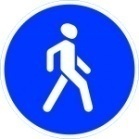 Примерные ответы детейОн означает, что в этом месте разрешается движение только пешеходам.2 группа. Знак - «Дети». Участок дороги вблизи детского учреждения (школы, оздоровительного лагеря и тому подобного), на проезжей части которого возможно появление детей. 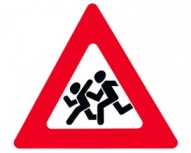 Примерные ответы детей.Он предупреждает водителей о том, что поблизости могут быть дети, нужно быть внимательным и осторожным. Такой знак находится возле школ, детских садов.3 группа. Это знак – «Движение пешеходов запрещено». Этот знак запрещает движение пешеходов, а единственная особенность его состоит в том, что он распространяется лишь на ту сторону дороги, на которой он установлен. Обычно этот знак устанавливается на участках дорог, где отсутствуют тротуары и обочины, а движение по проезжей части может быть опасным. 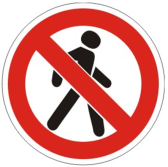 Примерные ответы детей.Этот знак сообщает пешеходам, что в этом месте находиться пешеходам нельзя.    движение в жилой зоне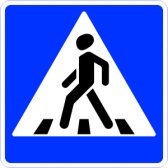 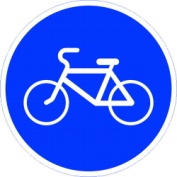 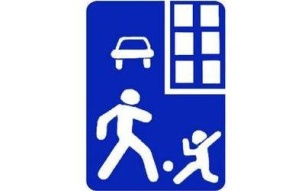 4 группа. «Светофорное регулирование». 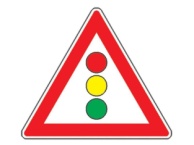 Примерные ответы детей. Светофор помогает водителям и пешеходам, он указывает, кому разрешается ехать или идти, а кому нужно стоять на месте. Надо хорошо знать, как действует светофор.Он применяется для машин и пешеходов. Расположение цветов всегда одинаково: сверху вниз красный, желтый, зеленый.? Как вы думаете, почему выбраны именно такие цвета?Красный – его заметнее, это цвет опасности, огня, пожара. Красный цвет сдерживает нас, призывает к осторожности.Желтый – предупреждающий цвет. Напоминает солнышко, предупреждает: «Внимание! Будь осторожен. Не торопись!»Зеленый – цвет травы, луга, леса. Всё, что связано с покоем и отдыхом. Это безопасность.Некоторые светофоры предупреждают, что время сигнала истекает, сигнал начинает мигать.Светофоры бывают разные. Есть светофоры только для пешеходов, у них только два сигнала: красный и зеленый. На этих светофорах могут быть изображены человечки – неподвижный красный и идущий зеленый. На некоторых пешеходных светофорах изображения человечков нет. Есть два сигнала: зеленый с надписью «Идите» и красный  с надписью «Стойте».(показать модели)